LIVIANO Y PESADONombra los objetos. ¿Cuál pesará más?Pega algodón en el Liviano y fideos en el Pesado.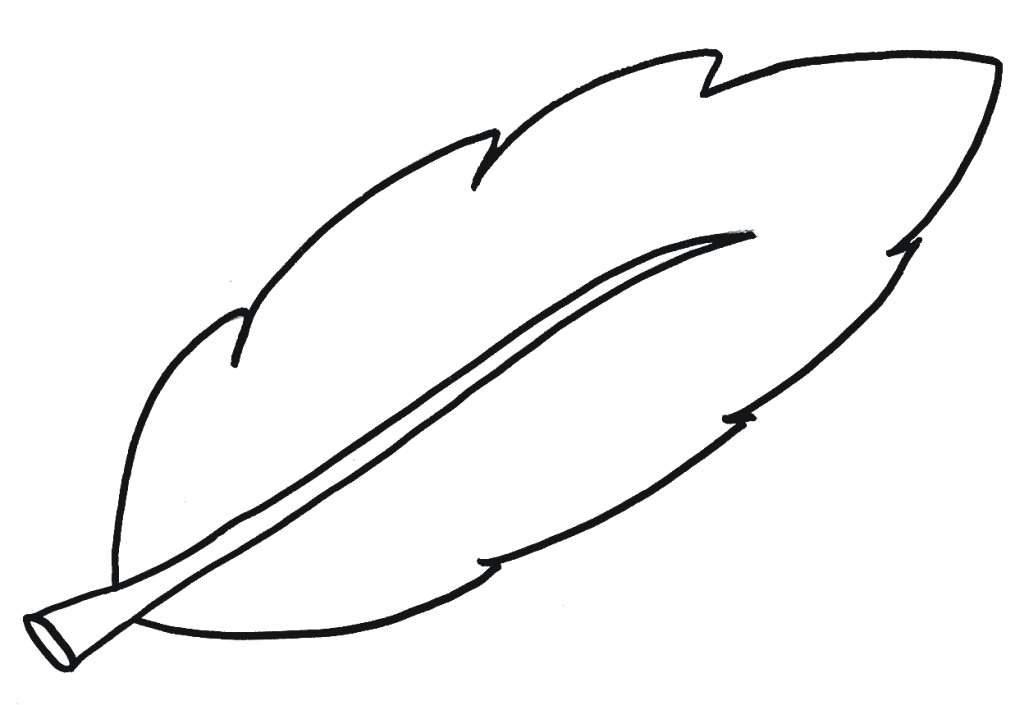 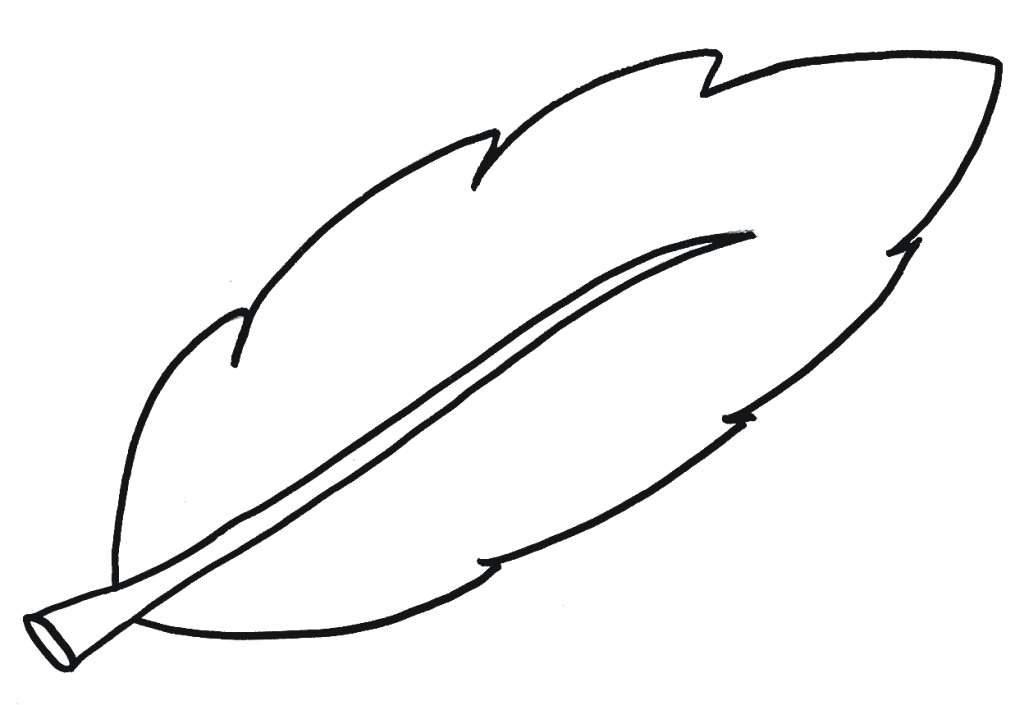 